San Remigio de Reims(Wikipedia) 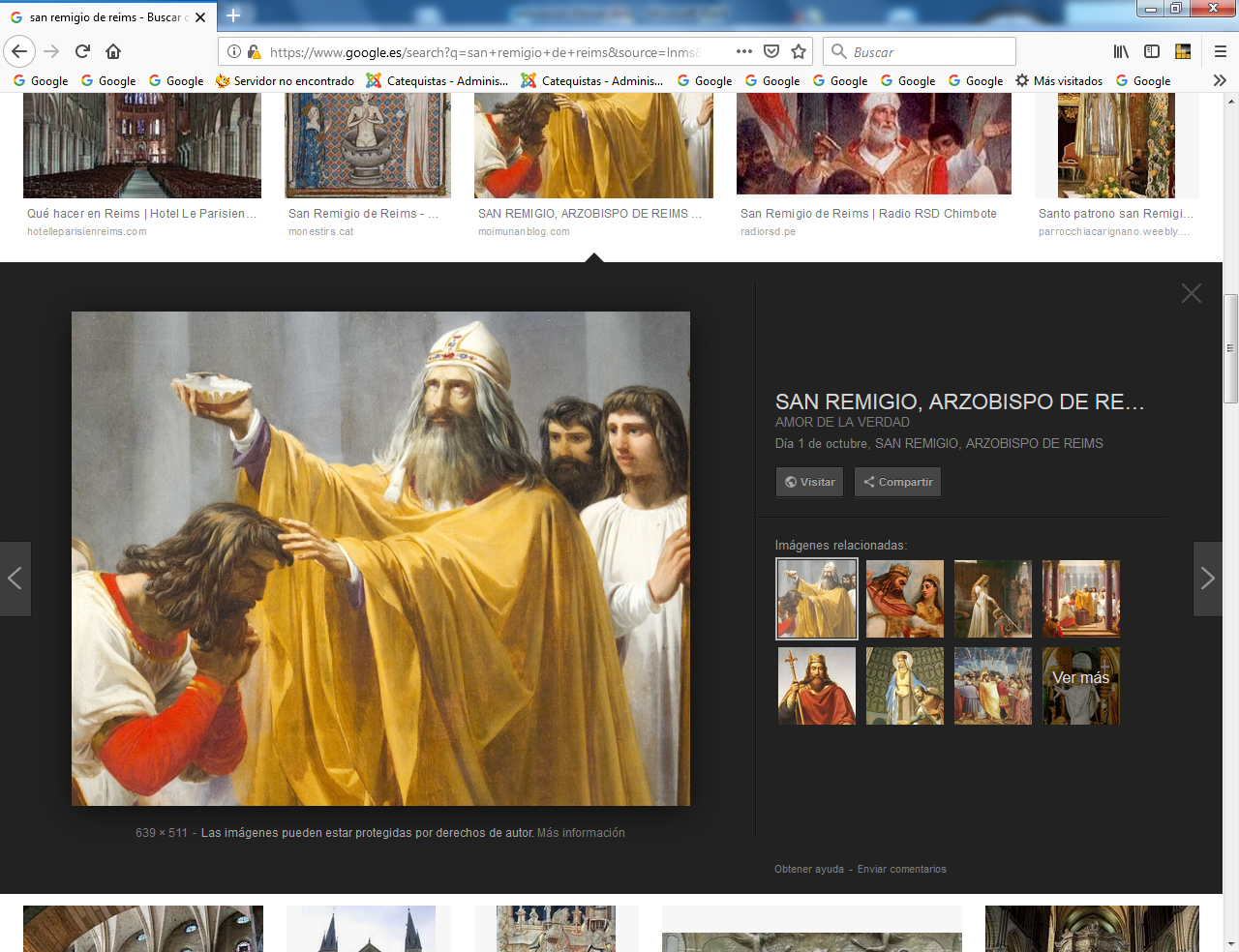     San Remigio de Reims (en francés: Rémi de Reims o Rémy) (c. 437 - 13 de enero de 533) es un santo de la Iglesia católica, obispo de Reims durante 70 años y apóstol de los francos, considerado como el precursor del cristianismo en Francia al bautizar a Clodoveo I, el primer rey de los francos convertido al cristianismo y ser su confesor.   Remigio es uno de los patronos católicos secundarios de Francia, como san Martín de Tours, san Dionisio de París, santa Juana de Arco y santa Teresa de Lisieux.    Según la tradición, Remigio nació en el sitio de Cerny-en-Laonnois, cerca de la ciudad de Laon hacia el año 437 en una familia de la alta sociedad Galo Romana. También se afirma que fue hijo de Emilio, conde de Laon, y de santa Celina, hija del obispo de Soissons, pero ese Emilio no está atestiguado en parte alguna ni podía llevar ese título, que es anacrónico.    Desde muy temprana edad fue considerado uno de los mejores oradores de su época. ​ Estudió literatura, se ordenó sacerdote y a los 22 años fue elegido obispo de Reims; su hermano Principius ya era obispo de Soissons, y ambos sostuvieron correspondencia con el gran poeta cristiano Sidonio Apolinar. Biografía     Tras el matrimonio de Clodoveo I, rey de los francos salios, con Clotilde, ella le insistió en convertirlo al catolicismo, pero no accedió a su consejo hasta que, durante la batalla de Tolbiac contra los alamanes (496), decidió invocar a Cristo y obtuvo la victoria.    El 25 de diciembre de un año comprendido entre 496 y 506, el rey y 3000 guerreros francos de su ejército fueron bautizados por Remigio, dando inicio a la tradición católica de la monarquía francesa y obteniendo el apoyo del clero para la expansión de su reino; a partir de Enrique I en 1027, todos los reyes de Francia fueron consagrados en Reims (salvo Luis VI, Enrique IV y Luis XVIII). Aunque la tradición asegura que buena parte del mérito de la conversión se debió a Remigio, la biografía de San Vedasto de Arrás (más conocido como Gastón de Arrás) afirma que también contribuyó este personaje a la conversión; pero Gregorio de Tours no lo menciona.   Según una tradición, al faltar el santo óleo para ungir el bautismo del rey, un ángel apareció en forma de paloma y se transformó en una ampolla de santo óleo que desde entonces se utilizó para ungir a los reyes de Francia, y San Remigio pronunció una célebre frase: «Courbe la tête, fier Sicambre, abaisse humblement ton cou.  Adore ce que tu as brûlé et brûle ce que tu as adoré», esto es: "Inclina la cabeza, fiero sicambrio, baja humildemente tu cuello. Adora lo que has quemado y quema lo que has adorado".    Clodoveo I le concedió varias tierras donde Remigio ordenó edificar y consagrar varias iglesias. No asistió a ningún concilio francés, sin que se sepan los motivos, pero se hizo representar en el de Orleáns de 511.      Remigio fue enterrado en la pequeña iglesia de Saint-Christophe o San Cristóbal, hoy actual basílica de Saint-Remi. En 852, Hincmar, autor también de la principal de sus biografías, procedió a reunir sus reliquias, de las que llevó una parte mínima a Sainte-Marie de Reims.   La caja se llevó a Épernay al abrigo de las invasiones normandas en 882 y fue devuelta solemnemente en junio de 883 a Sainte-Marie. En 900, el arzobispo Hervé devolvió las reliquias a Saint-Remi, donde fueron veneradas hasta la Revolución Francesa. El cuerpo del santo se conservó intacto.      La fiesta de San Remigio se celebra en Francia el 15 de enero y el 13 en el martirologio romano. En la diócesis de Reims, se festeja el uno de octubre conforme a una tradición local que se remonta al fin del siglo VI.  Los ritos de Reims    Sus cultas Declamaciones fueron admiradas por Sidonio Apolinar en una carta a Remigio elegantemente escrita (lib. IX,7) pero se han perdido. Perduran cuatro Epístolas: una contiene su defensa sobre el tema de Claudius; dos fueron dirigidas a Clodoveo I y una cuarta al obispo de Tongres. Le Grand testament de saint Remi es probablemente apócrifo. De él existen numerosas versiones, y las más largas son anacrónicas, pero ha sido probado como indiscutiblemente auténtico por el abad Dessailly de la Academia de Reims.Le petit testament, contenido en ciertos manuscritos de la Vita Remigii de Hincmar, es auténtico.Una vita corta, la Vita brevis, anterior a Hincmar, ha sido atribuida algunas veces a Venancio Fortunato (Venantius Fortunatus).Una carta que felicita al papa Hormisdas por su elección en 523 es apócrifa.La carta en la que el papa Hormisdas parece haberlo nombrado vicario del reino de Clodoveo I ha sido denunciada como falsa. Se cree que se trata de un intento del obispo Hincmar de Reims para fundamentar sus pretensiones de elevar a la Catedral de Reims a primada de FranciaUn comentario a las Epístolas paulinas editado por Villalpandus en 1699 no se le puede atribuir, pues es de otro Remigio, obispo de Auxerre. De los escritos sobre  San Remigio.    El dedo de Dios se manifestó en forma irrecusable el año 496 cuando los germanos cruzaron el Rin y los francos salieron a combatirlos. Un relato cuenta que Santa Clotilde se despidió de su esposo con estas palabras: “Señor, si queréis obtener la victoria, invocad al Dios de los cristianos. Si tenéis confianza en Él, nadie será capaz de resistios”.    El belicoso monarca prometió convertirse al cristianismo si salía victorioso. El triunfo le parecía imposible a Clodoveo cuando, movido por la desesperación o por el recuerdo de las palabras de su esposa, gritó hacia el cie lo: “¡Oh Cristo, a quien mi esposa invoca como Hijo de Dios, te pido que me ayudes! He invocado a mis dioses, y se han mostrado impotentes. Ahora te invoco a Ti. Creo en Ti. Si me salvas de mis enemigos, recibiré el bautismo en tu nombre”.      Al punto, los francos atacaron a los contrarios con extraordinario valor y los germanos quedaron derrotados. Se dice que, a l regreso esa expedición, Clodoveo pasó por Toul para ver a San Vedasto, a quien pidió que le instruyese en la fe durante el viaje.    Pero entre tanto Santa Clotilde, temerosa de que su esposo olvidase su promesa una vez pasado el entusiasmo de la victoria, mandó llamar a San Remigio y le pidió que aprovechase la ocasión para tocar el corazón de Clodoveo. Cuando el rey divisó a su esposa al volver de la guerra, gritó: “Clodoveo ha vencido a los germanos y tú has vencido a Clodoveo. Por fin has conseguido lo que tanto deseabas”.   Santa Clotilde respondió: “Los dos triunfos son obra del Señor de los ejércitos”. El monarca dijo a su mujer que el pueblo se resistiría tal vez a olvidar a sus antiguos dioses, peo que él iba a tratar de convencerlo, siguiendo las instrucciones de San Remigio. Así pues, reunió a los oficiales y a los soldados. Pero, antes de que tuviese tiempo de dirigirles la palabra, todo el ejército gritó al unísono: “Abjuramos de los dioses mortales y estamos prontos a seguir al Dios inmortal que predica Remigio”.   San Remigio y San Vedasto procedieron a instruir al pueblo para el bautismo. Con el fin de impresionar la imaginación de aquel pueblo bárbaro, Santa Clotilde mandó que se adornase con guirnaldas la calle que conducían del palacio a la iglesia y que en ésta y en el bautisterio se encendiese un gran número de antorchas y se quemase incienso para perfumar el ambiente. Los catecúmenos se dirigieron a la iglesia en procesión, cantando las letanías y cargando cada uno una cruz.  San Remigio conducía de la mano a l rey, seguido por la reina y todo el pueblo. Se dice que ante la pila bautismal e l santo obispo dirigió a l rey estas palabras memorables: “Humíllate, sicambro; adora lo que has quemado y quema lo que has adorado.” Esta frase resume perfectamente el cambio que la penitencia debe operar en cada cristiano.    Más tarde, San Remigio bautizó a las dos hermanas del rey y a tres mil  de sus soldados, sin contar las mujeres y los niños. En la tarea, le ayudaron varios obispos y sacerdotes.  Hincmaro de Reims, quien escribió la biografía de San Remigio en el siglo IX, es el primer autor que menciona la siguiente leyenda: como los acólitos hubiesen olvidado el crisma para las unciones en el Bautismo de Clodoveo, San Remigio se puso en oración; y al punto bajó del cielo una paloma que llevaba en el pico una ampolleta con el santo crisma. En la Abadía de San Remigio se conservó la pretendida reliquia y se empleó en la consagración de los reyes de Francia hasta la coronación de Carlos X, en 1825.    Aunque a Revolución destruyó la reliquia, los fragmentos de la “Santa Ampolla” se conservan todavía en la catedral de Reims.   Se dice también que San Remigio confirió a Clodoveo el poder de curar  “el mal de los reyes”. En todo caso, en la ceremonia de la coronación de los reyes de Francia hasta Carlos X, se hacía mención de ese poder, relacionado con las reliquias de San Marculfo, quien murió hacia el año 558.    Bajo la protección de Clodoveo, San Remigio predicó el Evangelio a los francos. Dios le favoreció con un don extraordinario de milagros, si hemos de creer lo que cuentan sus biógrafos.   Los obispos renios en Lyon en un sínodo contra los arrianos declararon que se habían sentido movidos  a defender celosamente la fe católica por el ejemplo de Remigio, “quien con múltiples milagros y signos ha destruido en todas partes los a altares de los ídolos.”El santo promovió especialmente la ortodoxia en Borgoña, que estaba infestada de arrianos. En un sínodo que tuvo lugar el año 517, San Remigio convirtió a un obispo arriano que había ido a discutir con él.    Poco después de la muerte de Clodoveo, los obispos de París, Sens y Auxere escribieron a San Remigio a propósito de un sacerdote llamado Claudio, a quien el santo había ordenado a instancias de Clodoveo. Los obispos le echaban en cara el haber concedido la ordenación a un hombre indigno, le acusaban de haberse vendido al monarca, e insinuaban cierta complicidad en los abusos financieros cometidos por Claudio. San Remigio no tuvo empacho en responder a los obispos que tales acusaciones les habían sido dictadas por el despecho; sin embargo, su respuesta era un modelo de caridad y paciencia. Por lo que se refería al desprecio con que consideraban su avanzada edad, el santo contestó: “Más bien deberíais regocijaros fraternalmente conmigo, pues, a pesar e mi edad, no tengo que comparecer ante vosotros como acusado ni pediros misericordia.”    En cambio, empleaba un tono muy diferente al hablar de cierto obispo que había ejercido la jurisdicción fuera de su diócesis: “Si Vuestra Excelencia ignoraba los cánones, el mal consistió en atreverse a salir de la diócesis antes de haberlos estudiado... Tenga cuidado Vuestra Excelencia en no violar los derechos ajenos, si no quiere perder los propios.”   San Remigio murió hacia el año 530. San Gregorio de Tours le describe como “hombre de gran saber, muy amante de los estudios de retórica, e igual en santidad a San Silvestre”.  